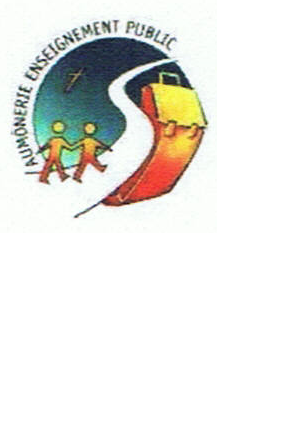 Paroisse Catholique	    		           2bis rue Pérotin77500 CHELLES   		01.60.08.01.57                                    paroisse-chelles@sfr.frPère Jean-Baptiste Pelletier: 06 74 03 60 16 Le jeune Nom : …………………………………………………………..Prénom :………………………………………………………Date de naissance :……………………………………Lieu de naissance : ……………………………………Adresse :…………………………………………………………………………………………………………………………………………Téléphone portable (jeune) :…………………………………………………………….e-mail (jeune)……………………………………………………..Niveau de classe……………………………………………..    Etablissement :…………………………………………………Frères et sœurs ? : Prénom :………………………  Age :…………………….  classe et où ?..............................................- …………………………………………………………………………………………………………………………………………………..-…………………………………………………………………………………………………………………………………………………….-…………………………………………………………………………………………………………………………………………………….Baptême, date et lieu…………………………………………………………………ou : non baptisé Communion (où et quand ?) : …………………………………………………………………………………………………..Sacrement demandé en 2019/2020: ………………………………………………………………………………………………………….Les parentsLe courrier est à envoyer à :M. et/ou Mme :…………………………………………………………………………………………………………………………….Adresse : ……………………………………………………………………………………………………………………………………..………………………………………………………………………………………………………………………………………………………Téléphone :                                           portable : …………………………………………………………………Mail :………………………………………………………………………………………………………………………………………………Pour les parents séparés : envoi d’un autre courrier :M. et/ou Mme : ……………………………………………………………………………………………………………………………..Email : ……………………………………………………………………………………………………………………………………………Adresse :………………………………………………………………………………………………………………………………………..………………………………………………………………………………………………………………………………………………………..Frais d’inscription : 30€ - chèque à l’ordre de ADM –secteur Chelles – aumônerieLoi informatique et liberté : les informations recueillies font l’objet d’un traitement informatique et sont destinées au secrétariat de l’association. En application des articles 39 et suivants de la loi du 6 janvier 1978 modifiée, vous bénéficiez d’un droit d’accès et de rectification aux informations qui vous concernent.		                              Décharge parentale obligatoireJe soussigné(e) Monsieur, Madame, Père, Mère, TuteurNom, Prénom…………………………………………………………………………………………………………………………………….Responsable légal du jeune …………………………………………………………………………………………………………………Adresse :……………………………………………………………………………………………………………………………………………………………………………………………………………………………………………………………………………………………………………Inscrit à l’Aumônerie de Chelles-autorise mon fils/ma fille à rentrer seul (e) des activités organisées par l’aumônerie (sauf en cas de demande contraire, écrite et signée, du responsable légal de l’enfant).- ne tiendra pas l’Aumônerie pour responsable en cas d’accident ou autres conséquences subies par mon enfant alors que celui-ci est absent ou en retard à une activités organisée par l’aumônerie (nous vous rappelons que par mesure de sécurité, vous devez prévenir l’aumônerie de toute absence à une activité où le jeune est inscrit).- ne tiendra pas l’aumônerie pour responsable de tout accident ou autres conséquences subies par mon enfant alors que celui-ci aura quitté une activité organisée par l’aumônerie avant l’heure normalement prévue.-dans le cadre de la communication de l’aumônerie, j’autorise la mise en ligne de photographies présentant mon fils/ma fille sur le site internet ou sur le blog de la paroisse et de l’aumônerie.A………………………………, le…………………………Signature parents ou représentant légal :Vos données personnelles recueillies légitimement font l'objet d'un traitement informatique uniquement par nos services dans le cadre de votre demande faite auprès de votre paroisse ou du diocèse de Meaux.
Conformément au Règlement Général pour la Protection des Données du 18 mai 2018, vous bénéficiez d'un droit de consultation, modification et suppression sur vos informations personnelles. Il peut s'exercer, en vous adressant à l'Évêché : rgpd@catho77.fr<mailto:rgpd@catho77.fr>.
Vous pouvez également, pour des motifs légitimes, vous opposer au traitement des données personnelles. Cette décision peut cependant compromettre la prise en compte par la paroisse ou le diocèse de votre demande.
Le diocèse de Meaux ne procède à aucun échange et aucune revente de données à d'autres organismes.

Je soussigné(e),  NOM………………………………………………………………..….. prénom…….……………………….……………..
adresse :………………………………………………..……………………………………………………………………………………………………….
courriel :………………………………………………………………………..……………………………………………………………………..………..

                            Fait à :……………………………………………………. Signature :Autorise le diocèse de Meaux à utiliser mes coordonnées dans le cadre de correspondances liées aux activités et événements paroissiaux, aux informations générales sur le diocèse et aux invitations aux événements diocésains, au service du Denier de l'Église, à l'envoi des reçus fiscaux. Ces données seront exclusivement exploitées par le diocèse de Meaux dans le cadre de ses activités. Aucune information ne sera transmise à un tiers.